Российская  Федерация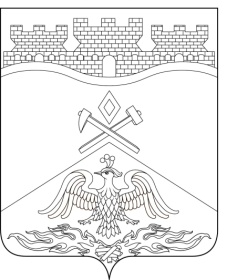 Ростовская  областьг о р о д   Ш а х т ы           ГОРОДСКАЯ ДУМАРЕШЕНИЕ № 37142-го внеочередного заседания городской Думы города ШахтыПринято 11 мая 2023 годаО размещении памятной доски Позднякову Сергею Владимировичу на фасаде здания муниципального бюджетного общеобразовательного учреждения г.Шахты Ростовской области«Средняя общеобразовательная школа №40», расположенного по адресу:г.Шахты, ул.Фучика 8 аНа основании статьи 6 Устава муниципального образования «Город Шахты», пункта 5.9.21 раздела 5.9 Правил благоустройства, чистоты и порядка в городе Шахты, с целью увековечивания памяти выпускника муниципального бюджетного общеобразовательного учреждения г.Шахты Ростовской области «Средняя общеобразовательная школа №40», городская Дума города ШахтыРЕШИЛА:Разместить на фасаде здания муниципального бюджетного общеобразовательного учреждения г.Шахты Ростовской области «Средняя общеобразовательная школа №40», расположенного по адресу: г.Шахты, ул.Фучика, 8 а, в соответствии с местом размещения на фасаде школы №40 и внешним видом памятной доски (эскизом), согласованным Департаментом архитектуры, градостроительства и территориального развития, памятную доску Позднякову Сергею Владимировичу, с текстом следующего содержания:«Здесь учился (1988-1998 г.г.)гвардии старший прапорщикВооруженных силРоссийской ФедерацииПоздняковСергей ВладимировичГеройски погиб 14.03.2022 годапри исполнении воинского долгаво время специальной военной операцииНагражден Орденом Мужества(посмертно)».Настоящее решение подлежит официальному опубликованию в средствах массовой информации.Контроль за исполнением настоящего решения возложить на заместителя главы Администрации города Шахты О.В. Тхак и комитет городской Думы города Шахты по жилищно-коммунальному хозяйству (А.Е. Ермаков).И.о. председателя городской Думы –главы города Шахты								         К. Корнеев11 мая 2023 годаРазослано: Администрации города Шахты, МБОУ СОШ №40 г.Шахты, прокуратуре, СМИ, дело